Прием граждан -  заместитель руководителя аппарата губернатора и правительства области – руководитель управления государственной службы и кадров правительства Воронежской области   В.В.Масько. 14 апреля   личный прием граждан в общественной приемной губернатора Воронежской области А.В.Гордеева в  Воробьевском муниципальном районе    провел   Виктор Викторович Масько. Прием граждан начали в   администрации Воробьевского сельского поселения.  Затем прием продолжился в администрации Воробьевского муниципального района в общественной приемной. На прием к заместителю руководителя аппарата губернатора и правительства области – руководителю управления государственной службы и кадров правительства Воронежской области   В.В.Масько обратилось 13 граждан,  было рассмотрено 18 обращений.   Граждан интересовали вопросы строительства  водопровода, работы почтового отделения в с. Квашино, ремонт дорог, предоставление субсидии  из  областного бюджета на компенсацию части затрат за приобретение поголовья крупнорогатого скота,  оказание материальной помощи на ремонт дома вдове участника ВОВ, продление договора  с департаментом имущественных и земельных отношений Воронежской области  на пользование земельными участками и другие вопросы.  Всем обратившимся гражданам даны разъяснения и рекомендации. По вопросам, требующим времени для их решения  были даны поручения,  должностным лицам и установлены сроки для решения этих вопросов. 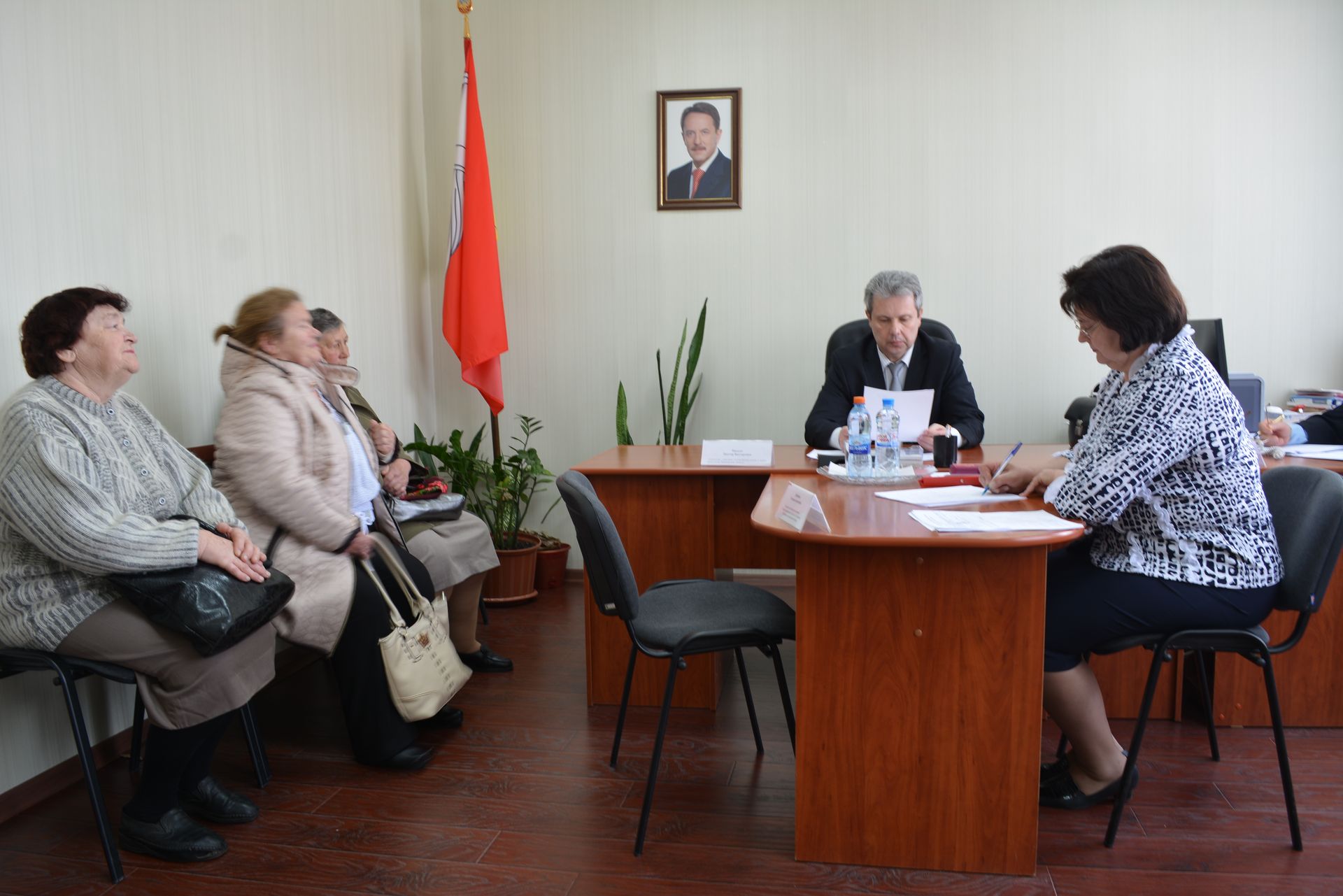 